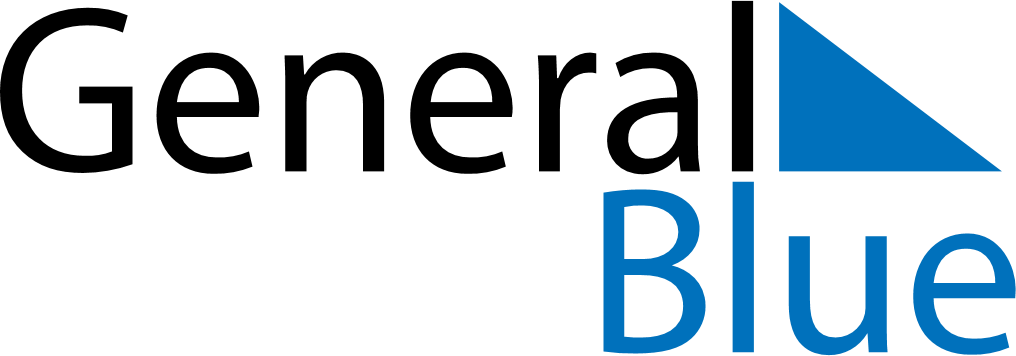 March 2019March 2019March 2019MexicoMexicoMondayTuesdayWednesdayThursdayFridaySaturdaySunday123456789101112131415161718192021222324Benito Juárez’s birthday (day off)Benito Juárez’s birthday25262728293031